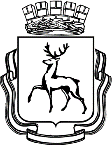 АДМИНИСТРАЦИЯ ГОРОДА НИЖНЕГО НОВГОРОДАПОСТАНОВЛЕНИЕВ соответствии со статьями 209, 215 Гражданского кодекса Российской Федерации, со статьей 51 Федерального закона от 06.10.2003 № 131-ФЗ «Об общих принципах организации местного самоуправления в Российской Федерации», статьей 17.1 Федерального закона от 26.07.2006 № 135-ФЗ «О защите конкуренции», приказом Федеральной антимонопольной службы России от 10.02.2010 № 67 «О порядке проведения конкурсов или аукционов на право заключения договоров аренды, договоров безвозмездного пользования, договоров доверительного управления имуществом, иных договоров, предусматривающих переход прав в отношении государственного или муниципального имущества, и перечне видов имущества, в отношении которого заключение указанных договоров может осуществляться путем проведения торгов в форме конкурса», статьями 43, 52, 64 Устава города Нижнего Новгорода, постановлением администрации города Нижнего Новгорода от 04.12.2017 № 5866 «Об утверждении Положения о комитете по управлению городским имуществом и земельными ресурсами администрации города Нижнего Новгорода» администрация города Нижнего Новгорода постановляет:Провести открытые аукционы по продаже права на заключение договоров аренды объектов недвижимости, находящихся в муниципальной собственности города Нижнего Новгорода, с открытой формой подачи предложений о цене в электронной форме в отношении объектов муниципального нежилого фонда согласно приложению (далее – аукционы в электронной форме).Комитету по управлению городским имуществом и земельными ресурсами администрации города Нижнего Новгорода (Помпаева С.Н.):Организовать работу по оценке права на заключение договоров аренды, рыночной стоимости объектов и арендной платы в месяц (с учетом платы за землю) за объекты, указанные в приложении.Выступить организатором аукционов в электронной форме.Разработать и утвердить документацию о проведении аукционов в электронной форме с учетом «Свод правил СП 54.13330.2022 «Здания жилые многоквартирные». Актуализированная редакция СНиП 31-01-2003, утвержденных приказом Министерства строительства и жилищно-коммунального хозяйства РФ от 13.05.2022 № 361/пр, Правил определения органами местного самоуправления границ прилегающих территорий, на которых не допускается розничная продажа алкогольной продукции и розничная продажа алкогольной продукции при оказании услуг общественного питания, утвержденных постановлением Правительства РФ от 23.12.2020 № 2220, Закона Нижегородской области от 29.06.2012 № 74-З «О регулировании отдельных правоотношений в области производства и оборота этилового спирта, алкогольной и спиртосодержащей продукции на территории Нижегородской области» (далее – документация о проведении аукционов в электронной форме).Разместить на официальном сайте администрации города Нижнего Новгорода и официальном сайте Российской Федерации для размещения информации о проведении торгов документацию о проведении аукционов в электронной форме.Заключить по результатам открытых аукционов в электронной форме договоры купли-продажи права на заключение договоров аренды объектов недвижимости, находящихся в муниципальной собственности города Нижнего Новгорода.Управлению информационной политики администрации города Нижнего Новгорода обеспечить опубликование настоящего постановления в официальном печатном средстве массовой информации – газете «День города. Нижний Новгород».Юридическому департаменту администрации города Нижнего Новгорода (Витушкина Т.А.) обеспечить размещение постановления на официальном сайте администрации города Нижнего Новгорода в информационно-телекоммуникационной сети «Интернет».Контроль за исполнением постановления возложить на исполняющего обязанности первого заместителя главы администрации города Нижнего Новгорода Егорова С.А.Глава города                                                                                             Ю.В.ШалабаевС.Н.Помпаева 435 22 504ПРИЛОЖЕНИЕк постановлению администрациигородаот 24.10.2022  № 5756№ ┌┐№ п/пЗдание, помещениеРайонУлицаДомПриме- чание(Лите- ра)№ по- мещ.Кадастровый номерПлощадь, сдаваемая в аренду, кв.мЭтаж / этажностьГод вводаЦелевое использованиеСрок аренды1Нежилое помещение  ПриокскийЦветочная7,  корп. 1АП452:18:0080085:68787,21/172009Офис, бытовое обслуживание, обслуживание жилищного фонда, общественное питание, торговая, медицинская, образовательная деятельность, деятельность в области спорта, культуры, организация досуга11 мес2Нежилое помещениеСоветскийНевзоровых38/6АП152:18:0070017:38966,6подвал№1/51963Офис, бытовое обслуживание, обслуживание жилищного фонда, общественное питание, торговая, медицинская, образовательная деятельность, деятельность в области спорта, культуры, организация досуга11 мес